Originally taught to Hoxon Hundred by 
Trevor Owen March 1994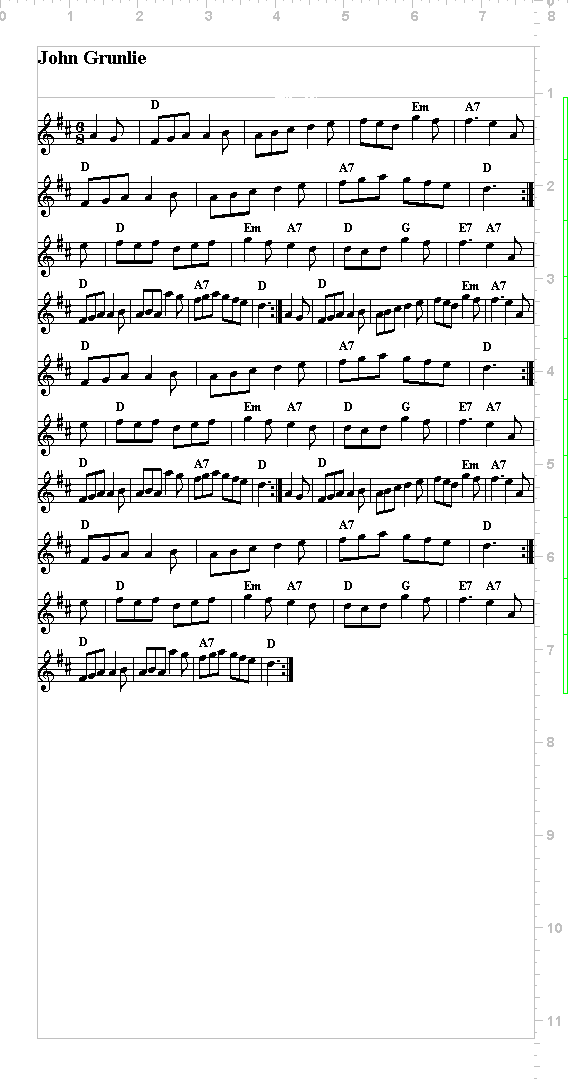 Modified by Jane Pearse and the Hoxon Hundred Garland Side November 2004.  Modified for 3 dancers 2013 (different notation). Taught to Danegeld 2017. Now there’s a version for 4 (see end) Music – John Grunlie AABBOutside foot startRibbon sticks held in centreAll polkas – same arm as leg. Shake stickFigures		STEP UPGIPSY FORWARDCORNERS
STEP UPGYPSY BACKREEL ON SIDESTARREEL ACROSSSTEP UPSINGLE LINESTEP UPFINAL FIGUREStart with arms by sides.  Bring up on first stepSTEP UP4 march forward - arms above shoulders, sticks horizontal2 march on the spot - arms downDouble kick - inside, outside. Arms up. Sticks horizontal just above shoulders4 steps backwards - arms down,2 polkas on spot – same arm as leg over. Shake stick GYPSY FORWARD				Ending in two linesNo 3 and 4, 7 and 8. 2 polka towards centre of set (facing front)2 polkas forward to end in line between1 and 2, 4 and 52 polkas sideways, 2 on the spotStep up - all together in two rows of fourReverse (back to place)No 3 and 4, 7 and 8. 2 polkas backwards 2 polkas sideways back to placeNo 1 and 2, 5 and 62 polka sideways, 2 polkas on the spot CORNERS CROSS1st diagonals (1 and 4)(5 and 8) 2 steps in (arms down), meeting diagonal partner by right shoulderDouble kick (arms up)2 polkas back to place - alternate armsMeanwhile: 2nd diagonals face diagonally across4 polkas on spot - alternate armsRepeat above with 2nd corners meeting, 1st corners on spotSTEP UPGIPSY BACK No 3 and 4, 7 and 8.1 polka to turn inwards to face bottom of set1 out, 2 polkas on the spot No 1 and 2, 5 and 61 polka to turn to bottom of set and move in1 polka sideways to centre of set 2 polkas forward into line between the second couplesSTEP UP- all together in 2 rows of 4, towards bottom of setReverseNo 1 and 2, 5 and 62 polkas backwards 2 polkas sideways back to place (remain facing bottom of set)No 3 and 4, 7 and 83 polkas facing bottom of set1 polka to turn by outside to face topEnd position is ready to start reel.  REEL ON SIDEBoth sides of setPass by right, then left. People starting at the end will pass two people per sequence.  People moving from middle to end, pass one.   4 march forward (arms up); 2 on spot (arms down); double kick on spot (arms up)At ends, turn by right on 2 on the spot and kick facing next personSTAR (effectively all-cross through, passing shoulder tightly in centre)1,2,7,8 (ends) 4 polkas to outside corner ending facing centre (2 to arrive, 2 to face centre)3,4,5,6 (centre 4) 3 polkas into middle of set facing in.  1 polka to turn to face out to corner.Centres move out to corner - 4 steps (up), 2 steps to turn to face centre (down), 2 kicks (up)Corners change with centres passing by right in 4 steps (up).  Cross beyond middle to face diagonal opposite in 2 steps (down) Kick-Kick, facing corner. Repeat another three times.Four polkas to form two lines of 4 across set.  Turn to reel position on step 4.REEL ACROSSSame moves as reel on side4 steps, 2 on spot, Kick - kick to meet right shoulder, Kick, kick.  Progress in 3 moves back to position4 polkas back to original set positionSTEP UPSINGLE LINE2 polkas to face across set2 polkas in to centre to form a single line, meeting by right shoulder2 steps around partner (arms down) to face opposite direction to outside of set, Kick, Kick (arms up)Ends (when not moving) face in direction that they arrived and step on the spot. Progress until at the opposite end of set facing to original side of set (8 changes)4 polkas out to original side of set. (Set is now reversed)2	14	36	58	7STEP UPFINAL FIGURE4 steps (hand up) facing forward. Back 2 (2&1) move diagonally forward into line across with 4 and 3Front 2 (8&7) move diagonally back into a line across with 6 and 5Middle 4 move sideways closer together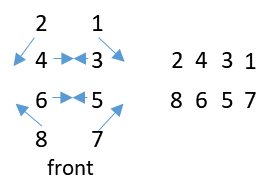 All2 steps on spot (arms down) Kick, kick (up)Polka, polka (alternate)3 kicks both arms above shoulders– On 4th kick, stamp leg down – bring arms downDance off: Polka alternate arms in clockwise circle. All the way around.  No 1 leads off VERSION for four dancersChangesStart Positions4	32	1    FrontNo Change for Step up, Gypsy forward, Corners Reel on the side becomes Reel in the CentreOn the drop-back from Gypsy Back Polka into single central line3 4 2 1 Star:  All dancers move to an outside corner:  Pass left in centre.  Turn by Right at outside.  Do down, down, Kick, kick facing centre.  4	3		1	2		4	3		1 2			4 33 4			2 12	1		3	4		2	1		4 polkas into reel across Reel across             2	 4	 3	14 polkas back to setStep up (normal)Single line – 2 polkas to face; 2 polkas to meet right shoulder in the middle.  Changes same but up and down line twice.   All change position; middle change, ends stay still; all change, middle change, ends stay still and rpt .  4 polkas forward out to setStep upFinal Figure – Back 2 positions move forward to outside to form single line. 	StartStartAfter 1st  sequenceAfter 1st  sequenceAfter 2nd After 2nd After 3rd After 3rd After 4th  (home)After 4th  (home)1 2 3 4 7856123 4 7 8 5612345 6 1 2 3478567 8 5 6 123478